Supplementary materialFigure S1. Timeline scheme of degradation process in Aculeo Lake, and the collapse indicators according to Keith et al. (2013) (Images from MOP).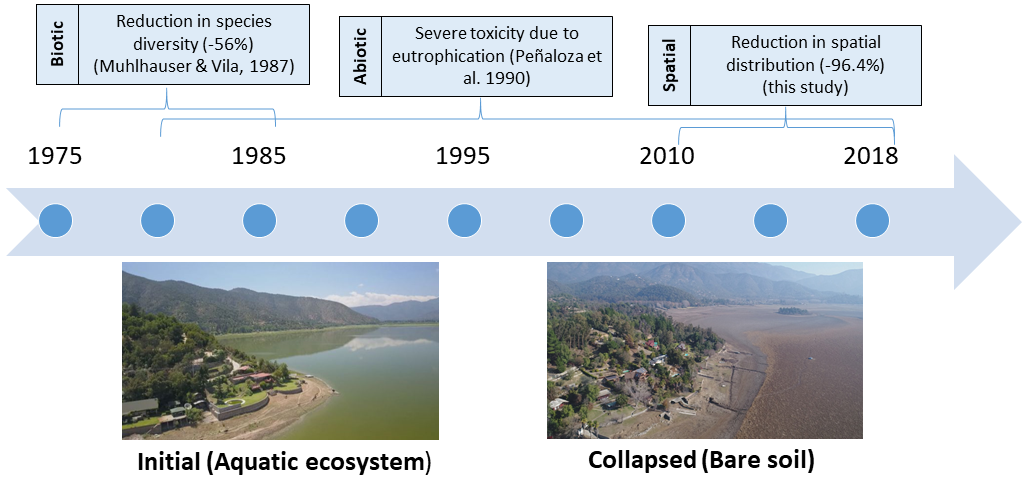 